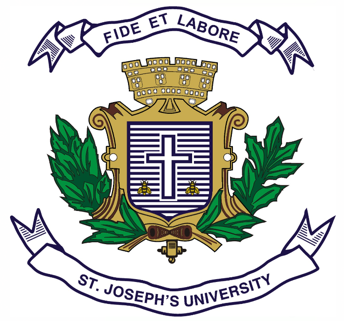 ST. JOSEPH’S COLLEGE (AUTONOMOUS), BENGALURU -27B.S.W – V SEMESTERSEMESTER EXAMINATION: OCTOBER 2023(Examination conducted in November/December 2023)SW5122: Social Policy, Planning and Development(For current batch students only)Time: 2 Hours								    Max Marks: 60This paper contains TWO printed pages and THREE partsPART-AAnswer any FIVE of the following							5 x 2 = 10Define Social Policy.What is social planning?What is Economic Development?What is Human Development? Mention any two determinants of social policy.Write any two roles of the then planning commission. What is Sustainable Development? PART-BAnswer any FOUR of the following						4 x 5 = 20Write the objectives of social policy.Write short notes on the types of social planning. Detail what are the prerequisites for Economic Development.Mention the role of UNDP in Human development. PART-CAnswer any TWO of the following							2 x 15 = 30With examples, highlight the role and functions of Niti Ayog.Critically analyse the Right to Free and Compulsory Education Act as a social policy. Relate it to field realities based on your experience this semester and mention strategies in combating the issue of school drop outs.  Who are the stake holders in policy making? Explain their importance with suitable examples. 